Angaben zum AntragZusammenfassung des Antrages in max. 4 – 5 Sätzen: (bitte in allgemein verständlicher Form)Beabsichtigte Mittelverwendung: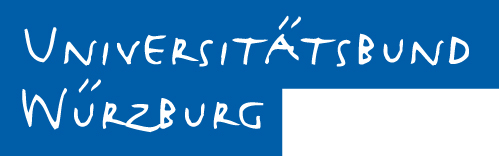 Gesellschaft zur Förderung der Wissenschaften bei der Universität Würzburg e.V.Förderantrag für das
Haushaltsjahr 2024
- Erläuterungen des Unibundes -Der Universitätsbund unterstützt Wissenschaftler/innen und Studierende der Universität Würzburg in den Hauptkategorien:•	Forschungsprojekte•	Tagungen und Vortragsreihen in Würzburg•	Exkursionen•	Forschungs- und Tagungsreisen•	Kulturelle Initiativen, wie Ausstellungen, Lesungen und künstlerische VeranstaltungenFörderungen außerhalb dieser Kategorien sind ebenfalls möglich („Sonstige Förderungen“).Der Universitätsbund unterstützt Wissenschaftler/innen und Studierende der Universität Würzburg in den Hauptkategorien:•	Forschungsprojekte•	Tagungen und Vortragsreihen in Würzburg•	Exkursionen•	Forschungs- und Tagungsreisen•	Kulturelle Initiativen, wie Ausstellungen, Lesungen und künstlerische VeranstaltungenFörderungen außerhalb dieser Kategorien sind ebenfalls möglich („Sonstige Förderungen“).Der Universitätsbund unterstützt Wissenschaftler/innen und Studierende der Universität Würzburg in den Hauptkategorien:•	Forschungsprojekte•	Tagungen und Vortragsreihen in Würzburg•	Exkursionen•	Forschungs- und Tagungsreisen•	Kulturelle Initiativen, wie Ausstellungen, Lesungen und künstlerische VeranstaltungenFörderungen außerhalb dieser Kategorien sind ebenfalls möglich („Sonstige Förderungen“).Der Universitätsbund unterstützt Wissenschaftler/innen und Studierende der Universität Würzburg in den Hauptkategorien:•	Forschungsprojekte•	Tagungen und Vortragsreihen in Würzburg•	Exkursionen•	Forschungs- und Tagungsreisen•	Kulturelle Initiativen, wie Ausstellungen, Lesungen und künstlerische VeranstaltungenFörderungen außerhalb dieser Kategorien sind ebenfalls möglich („Sonstige Förderungen“).Finanzieller Umfang der Förderung:In der Regel liegen die Bewilligungsbeträge bei max. 4.000 Euro, im Durchschnitt bei ca. 2.000 €.
Teilbewilligungen sind möglich.Finanzieller Umfang der Förderung:In der Regel liegen die Bewilligungsbeträge bei max. 4.000 Euro, im Durchschnitt bei ca. 2.000 €.
Teilbewilligungen sind möglich.Finanzieller Umfang der Förderung:In der Regel liegen die Bewilligungsbeträge bei max. 4.000 Euro, im Durchschnitt bei ca. 2.000 €.
Teilbewilligungen sind möglich.Finanzieller Umfang der Förderung:In der Regel liegen die Bewilligungsbeträge bei max. 4.000 Euro, im Durchschnitt bei ca. 2.000 €.
Teilbewilligungen sind möglich.Das entscheidende Kriterium für eine Förderung in allen Kategorien ist die Qualität des Vorhabens. Hierbei finden folgende Punkte Berücksichtigung:•	Überzeugende und nachvollziehbare Beschreibung des Projekts durch die Antragsteller/innen und Bedeutung des Projekts für die jeweilige Wissenschaftsdisziplin bzw. Ausbildung der Studierenden•	Potential des Projekts für die zukünftige Förderung durch andere Drittmittelgeber (z.B. DFG)•	Stellungnahme des Dekans/Fakultätsrats der jeweiligen FakultätDas entscheidende Kriterium für eine Förderung in allen Kategorien ist die Qualität des Vorhabens. Hierbei finden folgende Punkte Berücksichtigung:•	Überzeugende und nachvollziehbare Beschreibung des Projekts durch die Antragsteller/innen und Bedeutung des Projekts für die jeweilige Wissenschaftsdisziplin bzw. Ausbildung der Studierenden•	Potential des Projekts für die zukünftige Förderung durch andere Drittmittelgeber (z.B. DFG)•	Stellungnahme des Dekans/Fakultätsrats der jeweiligen FakultätDas entscheidende Kriterium für eine Förderung in allen Kategorien ist die Qualität des Vorhabens. Hierbei finden folgende Punkte Berücksichtigung:•	Überzeugende und nachvollziehbare Beschreibung des Projekts durch die Antragsteller/innen und Bedeutung des Projekts für die jeweilige Wissenschaftsdisziplin bzw. Ausbildung der Studierenden•	Potential des Projekts für die zukünftige Förderung durch andere Drittmittelgeber (z.B. DFG)•	Stellungnahme des Dekans/Fakultätsrats der jeweiligen FakultätDas entscheidende Kriterium für eine Förderung in allen Kategorien ist die Qualität des Vorhabens. Hierbei finden folgende Punkte Berücksichtigung:•	Überzeugende und nachvollziehbare Beschreibung des Projekts durch die Antragsteller/innen und Bedeutung des Projekts für die jeweilige Wissenschaftsdisziplin bzw. Ausbildung der Studierenden•	Potential des Projekts für die zukünftige Förderung durch andere Drittmittelgeber (z.B. DFG)•	Stellungnahme des Dekans/Fakultätsrats der jeweiligen FakultätBesondere Voraussetzung für Förderungen von Tagungen, Exkursionen und Tagungsreisen:Besondere Voraussetzung für Förderungen von Tagungen, Exkursionen und Tagungsreisen:Besondere Voraussetzung für Förderungen von Tagungen, Exkursionen und Tagungsreisen:Besondere Voraussetzung für Förderungen von Tagungen, Exkursionen und Tagungsreisen:Tagungen in Würzburg werden insbesondere dann gefördert, wenn möglichst viele der folgenden Punkte erfüllt sind:1.	Impulse für die Forschung2.	Interdisziplinäre bzw. interuniversitäre Zusammenarbeit3.	Impulse für die Lehre, insbesondere sollen Würzburger Studierende und Nachwuchswissenschaftler/innen an (ausgewählten) Programmpunkten teilnehmen können4.	Kontakt/Diskussion der Studierenden zu/mit führenden Wissenschaftlern / Persönlichkeiten5.	Aussagekräftiges, nachvollziehbares und detailliertes Programm6.	Wirtschaftliche Kostenkalkulation7.	Eigenbeteiligung und/oder Einwerbung weiterer MittelExkursionen werden insbesondere dann gefördert, wenn möglichst viele der folgenden Punkte erfüllt sind:1.	Aspekte der Nachhaltigkeit: Erwachsen aus der Exkursion Kooperationen, Anschlussprojekte, etc.?2.	Intensive Vor -und ggf. Nachbereitung durch Seminare o. ä.3.	Interdisziplinäre bzw. interuniversitäre Zusammenarbeit4.	Kontakte/ Diskussionen/ Begegnungen mit Personen während der Exkursion5.	Aussagekräftiges, nachvollziehbares und detailliertes Programm6.	Angaben zum Status der Exkursion: Pflicht-/ Wahlpflichtveranstaltung, freiwillige Zusatzveranstaltung?7.	Wirtschaftliche Kostenkalkulation8.	Eigenbeteiligung und/oder Einsatz von Fakultätsmitteln, z.B. StudienzuschussmittelExkursionen werden insbesondere dann gefördert, wenn möglichst viele der folgenden Punkte erfüllt sind:1.	Aspekte der Nachhaltigkeit: Erwachsen aus der Exkursion Kooperationen, Anschlussprojekte, etc.?2.	Intensive Vor -und ggf. Nachbereitung durch Seminare o. ä.3.	Interdisziplinäre bzw. interuniversitäre Zusammenarbeit4.	Kontakte/ Diskussionen/ Begegnungen mit Personen während der Exkursion5.	Aussagekräftiges, nachvollziehbares und detailliertes Programm6.	Angaben zum Status der Exkursion: Pflicht-/ Wahlpflichtveranstaltung, freiwillige Zusatzveranstaltung?7.	Wirtschaftliche Kostenkalkulation8.	Eigenbeteiligung und/oder Einsatz von Fakultätsmitteln, z.B. StudienzuschussmittelDie Teilnahme an Kongressen wird insbesondere dann gefördert, wenn möglichst viele der folgenden Punkte erfüllt sind:1.	Präsentation von eigenen Ergebnisse durch einen (Kurz)Vortrag oder Poster2.	Impulse für die zukünftige eigene Forschung sind zu erwarten3.	Kontakt zu/Diskussion mit führenden Wissenschaftlern oder Kooperationspartnern4.	Konkrete Angaben zu Ort, Zeitpunkt und Themenstellung des Kongresses 5.	Detaillierte Kostenaufstellung (Reisekosten, Unterkunft, Teilnahmegebühr) 6.	Kofinanzierung der Reise, insbesondere bei Doktoranden durch den Lehrstuhl/das Institut/ Förderprogramme (z.B. SFBs)Die Förderrichtlinien und Hinweise zur Antragstellung finden Sie auf der Homepage des Unibundes.
Die Antragssprache ist Deutsch.Die Förderrichtlinien und Hinweise zur Antragstellung finden Sie auf der Homepage des Unibundes.
Die Antragssprache ist Deutsch.Die Förderrichtlinien und Hinweise zur Antragstellung finden Sie auf der Homepage des Unibundes.
Die Antragssprache ist Deutsch.Die Förderrichtlinien und Hinweise zur Antragstellung finden Sie auf der Homepage des Unibundes.
Die Antragssprache ist Deutsch.Einsendung des Antrags:	1) auf Papier über das Dekanat Ihrer Fakultät und
	2) zusätzlich als PDF-Dokument an vorstand.unibund@uni-wuerzburg.deAnträge von Angehörigen zentraler Einrichtungen richten Sie bitte direkt an:Einsendung des Antrags:	1) auf Papier über das Dekanat Ihrer Fakultät und
	2) zusätzlich als PDF-Dokument an vorstand.unibund@uni-wuerzburg.deAnträge von Angehörigen zentraler Einrichtungen richten Sie bitte direkt an:Einsendung des Antrags:	1) auf Papier über das Dekanat Ihrer Fakultät und
	2) zusätzlich als PDF-Dokument an vorstand.unibund@uni-wuerzburg.deAnträge von Angehörigen zentraler Einrichtungen richten Sie bitte direkt an:Einsendung des Antrags:	1) auf Papier über das Dekanat Ihrer Fakultät und
	2) zusätzlich als PDF-Dokument an vorstand.unibund@uni-wuerzburg.deAnträge von Angehörigen zentraler Einrichtungen richten Sie bitte direkt an:Dr. Hans-Christian SchmittSchriftführer des Universitätsbundes WürzburgInstitut für Physikalische und Theoretische ChemieAm Hubland97074 WürzburgDr. Hans-Christian SchmittSchriftführer des Universitätsbundes WürzburgInstitut für Physikalische und Theoretische ChemieAm Hubland97074 WürzburgKontakt und Rückfragen bei:Dr. Hans-Christian Schmitt (0931 31-80522)E-Mail: vorstand.unibund@uni-wuerzburg.deKontakt und Rückfragen bei:Dr. Hans-Christian Schmitt (0931 31-80522)E-Mail: vorstand.unibund@uni-wuerzburg.deAbgabetermin der Dekanate und zentralen Einrichtungen beim Universitätsbund: 15. Dezember 2023
Achtung: Der interne Abgabestichtag der Fakultäten kann deutlich früher liegen!Abgabetermin der Dekanate und zentralen Einrichtungen beim Universitätsbund: 15. Dezember 2023
Achtung: Der interne Abgabestichtag der Fakultäten kann deutlich früher liegen!Abgabetermin der Dekanate und zentralen Einrichtungen beim Universitätsbund: 15. Dezember 2023
Achtung: Der interne Abgabestichtag der Fakultäten kann deutlich früher liegen!Abgabetermin der Dekanate und zentralen Einrichtungen beim Universitätsbund: 15. Dezember 2023
Achtung: Der interne Abgabestichtag der Fakultäten kann deutlich früher liegen!Die Entscheidung über die Anträge trifft der Gesellschaftsrat des Universitätsbundes Ende März 2024Die Entscheidung über die Anträge trifft der Gesellschaftsrat des Universitätsbundes Ende März 2024Die Entscheidung über die Anträge trifft der Gesellschaftsrat des Universitätsbundes Ende März 2024Die Entscheidung über die Anträge trifft der Gesellschaftsrat des Universitätsbundes Ende März 2024Antragsteller/in:Einrichtung/InstitutAntragsgegenstand (Titel):Förderkategorie (s. Seite 1 bzw. „Sonstige“)Ungefähre zeitliche Dauer des Projekts (nicht erforderlich bei Tagungen, Exkursionen und Tagungsreisen)ca. ……………. MonateVoraussichtlicher Abschluss des Projekts (Monat, Jahr)Antragssumme beim Unibund: ……………………………. Euro (auf Hundert Euro gerundet)Höhe der zusätzlichen Eigenbeteiligung, bzw. Kofinanzierung aus anderen MittelnSumme:  ....................... Euro	keineWerden für den gleichen Antrag von anderer Seite Zuschussmittel erbeten?	ja	neinWenn ja, von wem und in welcher Höhe?Wurde der Antrag bereits bei einer anderen Stiftung oder Fördereinrichtung vorgelegt und (teil)abgelehnt?	ja	neinFalls ja, aus welchen Gründen?Haben Sie in den Vorjahren Anträge beim Universitätsbund gestellt?	ja	neinFalls ja: Gegenstand und Jahr, ggfs. AZ Falls ja: Wurde Ihr Antrag bewilligt?	ja (auch Teilbewilligung) 	neinDie inhaltlichen Angaben zum Antragsgegenstand fügen Sie bitte formlos auf separaten Seiten bei.Bitte halten Sie den Antrag präzise, knapp, aber aussagefähig (möglichst < 3 Seiten Anlagen).Erläutern Sie vor allem, woraus die Qualität, Relevanz oder Originalität Ihres Vorhabens besteht, z.B. die Bedeutung des Projekts für die jeweilige Wissenschaftsdisziplin oder Nutzen für die Studierenden.Falls die Förderung von Tagungen, Exkursionen und Tagungsreisen beantragt wird, machen Sie bitte Angaben zu den auf der ersten Seite genannten Voraussetzungen.Machen Sie unbedingt Angaben zur beabsichtigten Verwendung der beantragten Mittel.Gefördert werden können nur einzelne Projekte bzw. zweckgerichtete Vorhaben. 
Allgemeine Zuschüsse zur Verbesserung der Ausstattung der Antragsteller sind nicht möglich.Erklärungen zum AntragMit der Einreichung dieses Antrages beim Universitätsbundes erkläre ich, dassLehrstuhlinhaber/in, Institutsvorstands oder Klinikdirektor/in - falls nicht mit mir identisch – von diesem Förderantrag informiert werden;im Falle einer Förderung alle Voraussetzungen zur Durchführung des Projekts vorhanden sind.Ich bin damit einverstanden, dass die zur Bearbeitung meines Antrags erforderlichen Daten vom Universitätsbund elektronisch gespeichert und verarbeitet sowie im Rahmen der Begutachtung und des Entscheidungsverfahrens an Gutachter/innen und Entscheidungsgremien weitergeleitet werden.Im Falle einer Bewilligung verpflichte ich mich, in Veröffentlichungen und Berichten über das Projekt auf die Förderung durch den Universitätsbund hinzuweisen.Im Falle einer Bewilligung werde ich nach Abschluss des Projekts in einem Abschlussbericht (an den Schriftführer des Universitätsbundes) über die Ergebnisse des geförderten Projekts informieren.Ich bin damit einverstanden, dass der Universitätsbund im Falle einer Förderung Angaben zum Förderprojekt (Name und Einrichtung der Antragsteller, Thema und Kurzbeschreibung des Projekts) auf seiner Homepage und in gedruckter Form (Mitgliederinformationen, Broschüren, etc.) veröffentlichen kann.Vollständige Universitätsanschrift
des Antragstellers/der AntragstellerinE-Mail AdresseTelefonDatum und Unterschrift